Príloha č. 1 - Opis predmetu zákazky2. ČASŤ ZÁKAZKY - VOZÍKYPredmet zákazky a požiadavky na predmet zákazky:Predmetom zákazky je zabezpečenie dodávky vozíkov, vrátane súvisiacich služieb v období štyridsaťosem (48) mesiacov Predávajúci sa zaväzuje dodávať predmet zákazky do miest plnenia, ktoré budú v rámci celého územia Slovenskej republiky, v množstve a čase podľa potrieb Kupujúceho V jednotkových cenách položiek Tovarov je zahrnutá doprava na miesto dodania, naloženie a vyloženie na mieste dodania, vrátane montáže a vstupných revízií zariadení Miesto dodania predmetu zákazky nemá vplyv na tieto jednotkové ceny Množstvá uvedené v Prílohe č. 3 Štruktúrovaný rozpočet ceny sú predpokladané množstvá, Kupujúci bude vychádzať z konkrétnych potrieb a nie je povinný ich naplniť Požaduje sa nový, doposiaľ nepoužitý TovarTechnické vlastnosti:Obrázky majú len ilustračný charakterTáto časť súťažných podkladov bude tvoriť neoddeliteľnú súčasť Rámcovej dohody, ktorú uzatvorí verejný obstarávateľ s úspešným uchádzačom.Ostatné požiadavky na predmet zákazky1.	Uchádzač v časti ponuky označenej ako „Ostatné“ predloží  vlastný opis ponúkaného predmetu zákazky ku všetkým položkám predmetu zákazky, t.j. k položkám č. 1 až 9 Prílohy č. 1 súťažných podkladov; súčasťou ktorého sa požaduje:1.1	Podrobná špecifikácia predmetu zákazky v min. rozsahu podľa technických požiadaviek uvedených v Prílohe č. 1 súťažných podkladoch (rozmery, vyhotovenie, výbava, typ kolies atď.)1.2	Náčrt alebo fotografia1.3	Minimálna nosnosť (kg)1Policový vozík antikorový89 x 116 x 74cm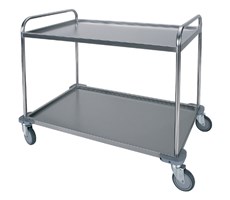 Rozmer (výška x šírka x hĺbka) – 89 x 116 x 74 cmPočet políc – 2Minimálna nosnosť police – 100 kg2Manipulačný vozík skladový 120 x 70 cm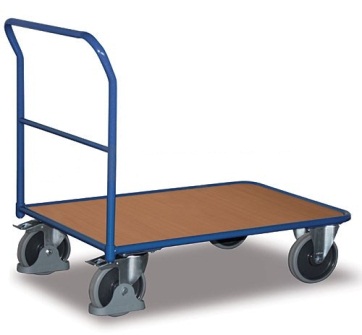 Rozmer plochy (dĺžka x šírka) – 120 x 70 cmMinimálna nosnosť – 400 kgPriemer kolesa – 20 cmDve pevné a dve otočné kolesá s brzdou3Policový vozík kancelársky 90 x 52 cm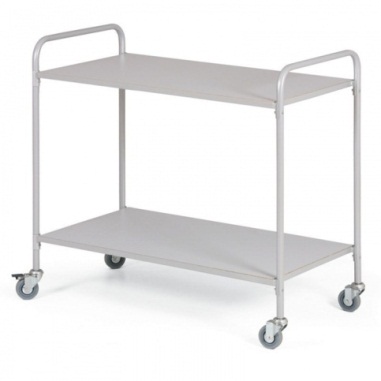 Rozmer police (dĺžka x šírka) – 90 x 52 cm Počet políc – 2 Minimálna nosnosť police – 50 kgTyp políc – polica hladkáVýška madla – 98 cmKolesá sú otočné okolo vlastnej osi 2 kolesá sú vybavené brzdou4Vozík na prepravky bez dna s euroboxmi60 x 40 cm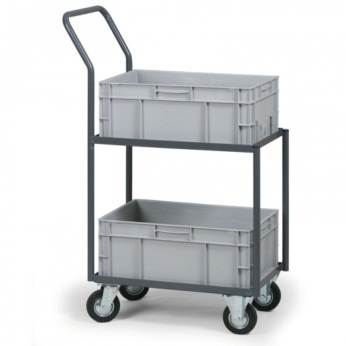 Rozmer (výška x šírka x hĺbka) – 119 x 77 x 42 cmRozmer police – 60 x 40 cmKonštrukcia vyrobená z oceľových rúrok a profilovKolesá plnogumové s priemerom 125 mm s ihlovými ložiskami a s krytom proti namotávaniu vlákienDve kolesá pevné, dve kolesá otočnéMinimálna celková nosnosť – 200 kgMedzera medzi policami je 40 cmVýška hornej police– 71,6 cmVrátane dvoch euroboxov5Plošinový vozík80 x 60 cm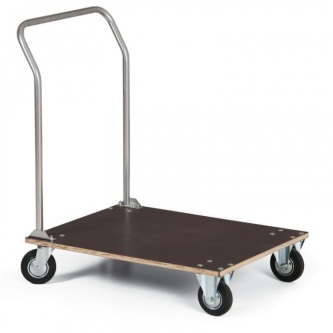 Rozmer plochy (dĺžka x šírka) – 80 x 60 cmMinimálna nosnosť – 100 kg6Stavebnicový plošinový vozík 120 x 80 cm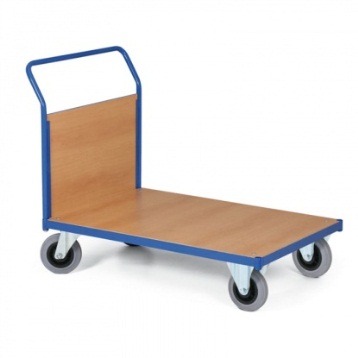 Rozmer plošiny (dĺžka x šírka)120 x 80 cm Minimálna nosnosť – 500 kgVýška madla – 104 cm Priemer kolesa – 20 cm7Paletový vozík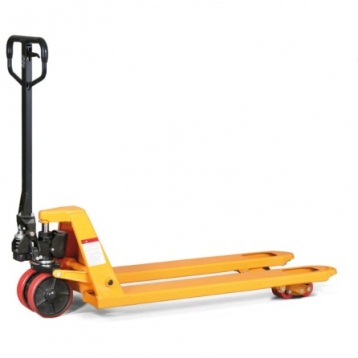 Minimálna nosnosť – 2000 kg Dĺžka vidlíc – 115 cm Minimálna výška vidlíc – 8,5 cm Maximálna výška vidlíc – 20 cm  Celková dĺžka – 154 cm Celková šírka – 55 cm 8Schodisková rudla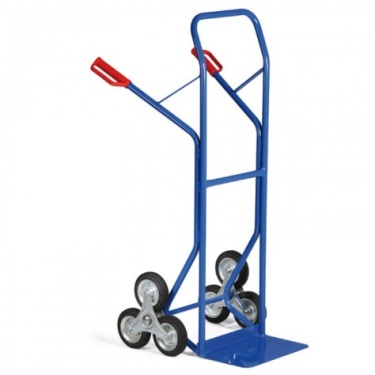 Rozmery (šírka x výška) – 60 x 130 cmRozmery lopaty (šírka x dĺžka) – 25 x 40 cm Minimálna nosnosť – 250 kgPriemer kolesa – 3 x 16 cmKolesá – plné9Rudla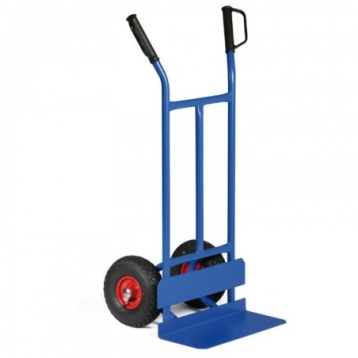 Rozmery (šírka x výška) – 56 x 110 cmRozmery lopaty (šírka x dĺžka) – 20 x 50 cm Minimálna nosnosť – 250 kgKolesá – plné